Тепловые двигатели (2 уровня сложности)УЭ0. Постановка цели. ДМЦ: Ознакомиться с устройством и принципом работы тепловых машин( ДВС, паровая турбина). Знать формулу и уметь рассчитывать КПД тепловых машин. Сложные уровни выделены серым цветом. Учебный материал с указанием заданийУчебный материал с указанием заданийУчебный материал с указанием заданийУчебный материал с указанием заданийУчебный материал с указанием заданийИнтегральные когнитивные стилиИнтегральные когнитивные стилиИнтегральные когнитивные стилиДифференциальные когнитивные стилиДифференциальные когнитивные стилиРуководство по усвоению учебного содержанияСодержание учебного материала (ИТ, ИЭ, ИД)Содержание учебного материала (ИТ, ИЭ, ИД)Содержание учебного материала (ДД)Руководство по усвоению учебного содержанияУЭ1. Изучение нового материала.ЧДЦ: получить представление о превращении энергии в тепловых двигателях и  принципе работы тепловых двигателей.УЭ1. Изучение нового материала.ЧДЦ: получить представление о превращении энергии в тепловых двигателях и  принципе работы тепловых двигателей.УЭ1. Изучение нового материала.ЧДЦ: получить представление о превращении энергии в тепловых двигателях и  принципе работы тепловых двигателей.УЭ1. Изучение нового материала.ЧДЦ: получить представление о превращении энергии в тепловых двигателях и  принципе работы тепловых двигателей.УЭ1. Изучение нового материала.ЧДЦ: получить представление о превращении энергии в тепловых двигателях и  принципе работы тепловых двигателей.1. Изучите по доступным источникам информации основные сведения о тепловых двигателях (для 1-го  уровня- по § 21, с. 52     учебника  А. В. Перышкин).  Сделайте в тетради опорный конспект, ответив на вопросы:- Какие двигатели называют тепловыми? - Какие виды тепловых двигателей вам известны?- Какие переходы и превращения энергии происходят в них?             (1 балл)                 Тепловыми двигателями называют машины, в которых внутренняя энергия топлива превращается в механическую энергию.Виды тепловых двигателей:-двигатель внутреннего сгорания;  -паровые машины;- газовая или паровая турбина;- реактивный двигатель.Во всех двигателях энергия топлива переходит в энергию газа (или пара). Расширяясь, газ совершает работу и охлаждается. Часть его внутренней энергии превращается в механическую энергию.Тепловыми двигателями называют машины, в которых внутренняя энергия топлива превращается в механическую энергию.Виды тепловых двигателей:-двигатель внутреннего сгорания;  -паровые машины;- газовая или паровая турбина;- реактивный двигатель.Во всех двигателях энергия топлива переходит в энергию газа (или пара). Расширяясь, газ совершает работу и охлаждается. Часть его внутренней энергии превращается в механическую энергию.Наша цивилизация -  машинная, причем большая часть машин - тепловые машины разных видов. На многих электростанциях электрическая энергия вырабатывается за счет внутренней энергии пара; самолеты движутся, используя энергию сгоревшего топлива.  Виды тепловых двигателей:-двигатель внутреннего сгорания;  -паровые машины;- газовая или паровая турбина;- реактивный двигатель.Во всех двигателях энергия топлива переходит в энергию газа (или пара). Расширяясь, газ совершает работу и охлаждается. Часть его внутренней энергии превращается в механическую.Тепловыми двигателями называют машины, в которых внутренняя энергия топлива превращается в механическую энергию.1. Изучите по доступным источникам информации основные сведения о тепловых двигателях (для 1-го  уровня- по §21, с. 52      учебника  А. В. Перышкин).  Сделайте в тетради опорный конспект, ответив на вопросы:- Какие виды тепловых двигателей вам известны?- Какие переходы и превращения энергии происходят в них?- Какие двигатели называют тепловыми?              (1 балл)                 2.Объясните, относится  ли огнестрельное оружие к тепловым двигателям? Какие преобразования энергии происходят при этом?   (2 балла)(Ответ: да, так как при выстреле часть тепловой энергии топлива превращается в кинетическую энергию тел, например снаряда). (Ответ: да, так как при выстреле часть тепловой энергии топлива превращается в кинетическую энергию тел, например снаряда). (Ответ: да, так как при выстреле часть тепловой энергии топлива превращается в кинетическую энергию тел, например снаряда). 2.Объясните относится  ли огнестрельное оружие к тепловым двигателям? Какие преобразования энергии происходят при этом? (2 балла)3Т. Предложите образную модель или диаграмму зависимостей  внутренней энергии, выделяемой топливом, которая превращается в полезную работу от вида топлива. Сделайте вывод.              (2 балла)                    ИТ.Анализ наиболее экономичных двигателей.( Пример ответа: чем большая часть топлива идет на совершение работы  (а затраты минимальны), тем двигатель более экономичный.1. Двигатель внутреннего сгорания; 2. Дизельные двигатели; 3. Паровые и газовые  турбины).                    ИТ.Анализ наиболее экономичных двигателей.( Пример ответа: чем большая часть топлива идет на совершение работы  (а затраты минимальны), тем двигатель более экономичный.1. Двигатель внутреннего сгорания; 2. Дизельные двигатели; 3. Паровые и газовые  турбины).                    ИТ.Анализ наиболее экономичных двигателей.( Пример ответа: чем большая часть топлива идет на совершение работы  (а затраты минимальны), тем двигатель более экономичный.1. Двигатель внутреннего сгорания; 2. Дизельные двигатели; 3. Паровые и газовые  турбины).Руководство по усвоению учебного содержанияСодержание учебного материала (ИТ, ИЭ, ИД)Содержание учебного материала (ИТ, ИЭ, ИД)Содержание учебного материала (ДД)Руководство по усвоению учебного содержания3Э. Придумайте, как можно использовать отработанное топливо. Какой вред оно наносит окружающей среде?          (2 балла)                    ИЭПримеры очистных  (перерабатывающих) устройств.                ИЭПримеры очистных  (перерабатывающих) устройств.                ИЭПримеры очистных  (перерабатывающих) устройств.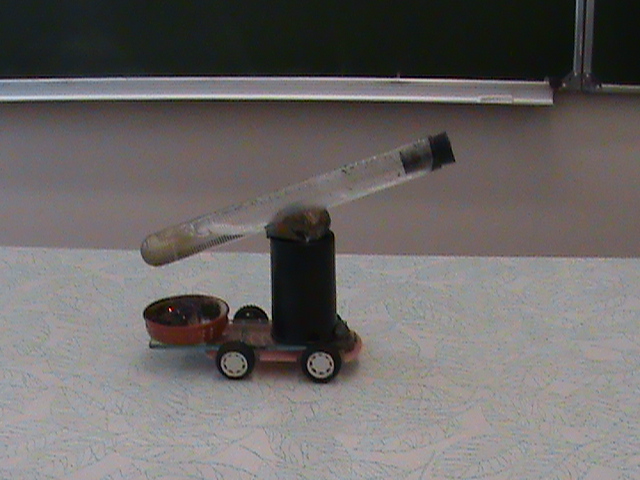 3. Экспериментальное исследование работы тепловых двигателей.3. Экспериментальное исследование работы тепловых двигателей.3. Экспериментальное исследование работы тепловых двигателей.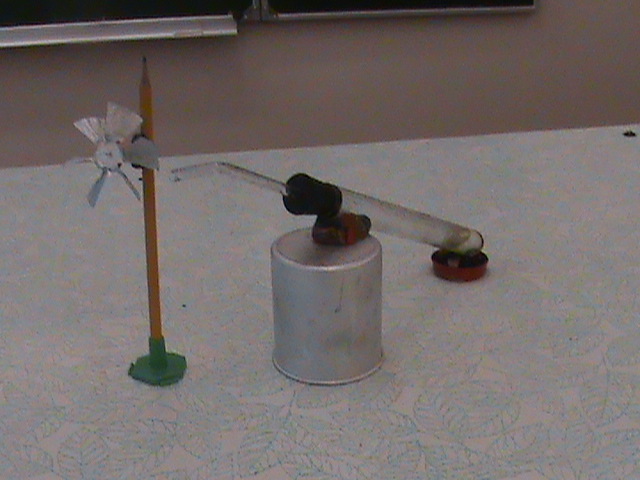            ИДЭкспериментальное исследование превращений внутренней сгоревшего спирта в механическую энергию движения тележки.           ИДЭкспериментальное исследование превращений внутренней сгоревшего спирта в механическую энергию движения тележки.             ДДЭкспериментальное исследование превращений внутренней сгоревшего спирта в механическую энергию вертушки.Предложено оборудование: тележка, пробирка с водой, пробка, сухой спирт.3. а) рассмотрите предложенные средства. Вспомните о свойствах воды.б) подожгите спирт и приведите тележку в движение.в) объясните,  почему пробка из пробирки вылетает?  Какие превращения внутренней энергии вы наблюдали? Сделайте вывод.г) попробуйте определить: какая часть энергии затрачена на совершение работы. Как сократить потери?                                                                (2балла)Предложено оборудование: тележка, пробирка с водой, пробка, сухой спирт.3. а) рассмотрите предложенные средства. Вспомните о свойствах воды.б) подожгите спирт и приведите тележку в движение.в) объясните,  почему пробка из пробирки вылетает?  Какие превращения внутренней энергии вы наблюдали? Сделайте вывод.г) попробуйте определить: какая часть энергии затрачена на совершение работы. Как сократить потери?                                                                (2балла)Предложено оборудование: тележка, пробирка с водой, пробка, сухой спирт.3. а) рассмотрите предложенные средства. Вспомните о свойствах воды.б) подожгите спирт и приведите тележку в движение.в) объясните,  почему пробка из пробирки вылетает?  Какие превращения внутренней энергии вы наблюдали? Сделайте вывод.г) попробуйте определить: какая часть энергии затрачена на совершение работы. Как сократить потери?                                                                (2балла) Предложено оборудование: пробирка с водой, пробка со стеклянной  трубкой, вертушка из фольги, сухой спирт. 3. а) Пробирку с водой плотно закройте пробкой.б) Подожгите сухой спирт.в) Что происходит с вертушкой? Почему пар вырывается из трубки?г) Какие превращения внутренней энергии воды наблюдаемая демонстрация объясняет?д) На что расходовалась энергия сгоревшего топлива?                                                   (2 балла) Предложено оборудование: пробирка с водой, пробка со стеклянной  трубкой, вертушка из фольги, сухой спирт. 3. а) Пробирку с водой плотно закройте пробкой.б) Подожгите сухой спирт.в) Что происходит с вертушкой? Почему пар вырывается из трубки?г) Какие превращения внутренней энергии воды наблюдаемая демонстрация объясняет?д) На что расходовалась энергия сгоревшего топлива?                                                   (2 балла)УЭ2. Изучение нового материала.ЧДЦ: Получить представление об устройстве и принципе действия двигателя внутреннего сгорания.УЭ2. Изучение нового материала.ЧДЦ: Получить представление об устройстве и принципе действия двигателя внутреннего сгорания.УЭ2. Изучение нового материала.ЧДЦ: Получить представление об устройстве и принципе действия двигателя внутреннего сгорания.УЭ2. Изучение нового материала.ЧДЦ: Получить представление об устройстве и принципе действия двигателя внутреннего сгорания.УЭ2. Изучение нового материала.ЧДЦ: Получить представление об устройстве и принципе действия двигателя внутреннего сгорания.Руководство по усвоению учебного содержанияСодержание учебного материала (ИТ, ИЭ, ИД)Содержание учебного материала (ИТ, ИЭ, ИД)Содержание учебного материала (ДД)Руководство по усвоению учебного содержания1. Изучите по доступным источникам информации основные сведения о ДВС (для 1-го  уровня- по § 22, с. 53 учебника  А. В. Перышкин  ).  Сделайте в тетради опорный конспект, ответив на вопросы:- Какой двигатель называют двигателем внутреннего сгорания?- Из каких частей он состоит?- Какие процессы происходят в двигателе в течение каждого из четырех тактов? Как называют эти такты?                  (1 балл) 2.Как равномерность вращения вала и мощность двигателя зависят от количества цилиндров?                   (1 балл)Двигатель внутреннего сгорания- это вид теплового двигателя, в котором топливо сгорает внутри двигателя.Состоит: поршень, цилиндр, коленчатый вал, маховик, два клапана, свеча.1-й такт- впуск (открывается 1-й клапан, входит горючая смесь)2-й такт- сжатие (поршень сжимает горючую смесь)3-й такт- рабочий ход (свеча поджигает горючую смесь, возросшее давление толкает поршень вниз, который заставляет вращаться коленчатый вал и маховик. Маховик вращается далее по инерции).4-й такт- выпуск (продукты сгорания выходят через второй клапан в атмосферу) 2. Многоцилиндровые двигатели в лучшей степени обеспечивают равномерность вращения вала и имеют большую мощность. Двигатель внутреннего сгорания- это вид теплового двигателя, в котором топливо сгорает внутри двигателя.Состоит: поршень, цилиндр, коленчатый вал, маховик, два клапана, свеча.1-й такт- впуск (открывается 1-й клапан, входит горючая смесь)2-й такт- сжатие (поршень сжимает горючую смесь)3-й такт- рабочий ход (свеча поджигает горючую смесь, возросшее давление толкает поршень вниз, который заставляет вращаться коленчатый вал и маховик. Маховик вращается далее по инерции).4-й такт- выпуск (продукты сгорания выходят через второй клапан в атмосферу) 2. Многоцилиндровые двигатели в лучшей степени обеспечивают равномерность вращения вала и имеют большую мощность. На протяжении более 100 лет паровозы были главным транспортным средством как у нас в стране, так и за рубежом. Изобретение двигателя внутреннего сгорания сыграло огромную роль в автомобиле строении.1-й такт- впуск (открывается 1-й клапан, входит горючая смесь)2-й такт- сжатие (поршень сжимает горючую смесь)3-й такт- рабочий ход (свеча поджигает горючую смесь, возросшее давление толкает поршень вниз, который заставляет вращаться коленчатый вал и маховик. Маховик вращается далее по инерции).4-й такт- выпуск (продукты сгорания выходят через второй клапан в атмосферу)  Состоит из поршень, цилиндр, коленчатый вал, маховик, два клапана, свеча.Двигатель внутреннего сгорания- это вид теплового двигателя, в котором топливо сгорает внутри двигателя.2. Многоцилиндровые двигатели в лучшей степени обеспечивают равномерность вращения вала и имеют большую мощность.1. Изучите по доступным источникам информации основные сведения о ДВС  (для 1-го  уровня- по §22, с. 53    учебника  А. В. Перышкин  ).  Сделайте в тетради опорный конспект, ответив на вопросы:- Какие процессы происходят в двигателе в течение каждого из четырех тактов? Как называют эти такты?- Из каких частей он состоит?- Какой двигатель называют двигателем внутреннего сгорания?                  (1 балл)2.Как равномерность вращения вала и мощность двигателя зависят от количества цилиндров?                   (1 балл)3Т. Предложите образную модель или кодограмму распределения энергии на примере карбюраторного ДВС.                    (2 балла)                             ИТАнализ распределения энергии на примере карбюраторного ДВС.(Пример ответа)                             ИТАнализ распределения энергии на примере карбюраторного ДВС.(Пример ответа)                             ИТАнализ распределения энергии на примере карбюраторного ДВС.(Пример ответа)3Э. Подумайте и удивитесь как разнообразно применение  двигателей внутреннего сгорания? Приведите примеры.                 (2 балла).                                  ИЭПримеры применения ДВС.                                  ИЭПримеры применения ДВС.                                  ИЭПримеры применения ДВС.3Д. В четырехтактном двигателе внутреннего сгорания коленчатый вал сделал 100 оборотов. За это время в цилиндрах двигателя произошло:- 200 рабочих ходов;- 300 рабочих ходов.Сколько цилиндров имеют эти двигатели?                  (2 балла)                                          ИД,ДДВопрос на понимание             особенностей работы ДВС.                                           ИД,ДДВопрос на понимание             особенностей работы ДВС.                                           ИД,ДДВопрос на понимание             особенностей работы ДВС. 3Д. За сколько ходов, или тактов, происходит один рабочий цикл двигателя? Сколько оборотов делает при этом вал двигателя? Чем  дизельный  ДВС отличается от карбюраторного?                  (2 балла)3Д. В четырехтактном двигателе внутреннего сгорания коленчатый вал сделал 100 оборотов. За это время в цилиндрах двигателя произошло:- 200 рабочих ходов;- 300 рабочих ходов.Сколько цилиндров имеют эти двигатели?                  (2 балла) (Ответ- 4 цилиндра;-6 цилиндров.) (Ответ- 4 цилиндра;-6 цилиндров.)(Ответ:- 4 такта- один ход поршня совершается за пол-оборота коленчатого вала- в дизельных двигателях сжимается не горючая смесь, а воздух. Нет специального устройства для воспламенения топлива, нет карбюратора).3Д. За сколько ходов, или тактов, происходит один рабочий цикл двигателя? Сколько оборотов делает при этом вал двигателя? Чем  дизельный  ДВС отличается от карбюраторного?                  (2 балла)УЭ3.  Изучение нового материалаЧДЦ:  Получить представление об устройстве и принципе работы паровой турбины.УЭ3.  Изучение нового материалаЧДЦ:  Получить представление об устройстве и принципе работы паровой турбины.УЭ3.  Изучение нового материалаЧДЦ:  Получить представление об устройстве и принципе работы паровой турбины.УЭ3.  Изучение нового материалаЧДЦ:  Получить представление об устройстве и принципе работы паровой турбины.УЭ3.  Изучение нового материалаЧДЦ:  Получить представление об устройстве и принципе работы паровой турбины.Руководство по усвоению учебного содержания.Содержание учебного материала (ИТ, ИЭ, ИД)Содержание учебного материала (ИТ, ИЭ, ИД)Содержание учебного материала (ДД)Руководство по усвоению учебного содержания.1. Изучите по доступным источникам информации основные сведения об устройстве и принципе работы паровой турбины ( для 1-го уровня- по § 23, с.55 учебника  А. В. Перышкин)Сделайте в тетради опорный конспект, ответив на вопросы:- Какие тепловые машины называют паровыми турбинами?- Из каких частей состоит и как работает? - В чем отличие в устройстве турбин и поршневых машин?             (3 балла)Паровые турбины- это тепловые двигатели, в которых пар или нагретый до высокой температуры газ вращает вал двигателя без помощи поршня, шатуна и коленчатого вала.Состоит: вал, диск с лопатками, сопло. Струи пара вырываются из сопел, оказывают давление на лопатки и приводят диск турбины во вращение.Поршневые машины приводят в движение  пар внутри цилиндра, который толкает поршень. В  паровых турбинах пар вращает вал двигателя без помощи поршня, шатуна и коленчатого вала.Паровые турбины- это тепловые двигатели, в которых пар или нагретый до высокой температуры газ вращает вал двигателя без помощи поршня, шатуна и коленчатого вала.Состоит: вал, диск с лопатками, сопло. Струи пара вырываются из сопел, оказывают давление на лопатки и приводят диск турбины во вращение.Поршневые машины приводят в движение  пар внутри цилиндра, который толкает поршень. В  паровых турбинах пар вращает вал двигателя без помощи поршня, шатуна и коленчатого вала.Первой была изобретена паровая машина. Паровая тяга все еще обеспечивает значительную часть необходимой нам энергии.Поршневые машины приводят в движение  пар внутри цилиндра, который толкает поршень. В  паровых турбинах пар вращает вал двигателя без помощи поршня, шатуна и коленчатого вала.Состоит: вал, диск с лопатками, сопло. Струи пара вырываются из сопел, оказывают давление на лопатки и приводят диск турбины во вращение.Паровые турбины- это тепловые двигатели, в которых пар или нагретый до высокой температуры газ вращает вал двигателя без помощи поршня, шатуна и коленчатого вала.1. Изучите по доступным источникам информации основные сведения об устройстве и принципе работы паровой турбины ( для 1-го уровня- по § 23, с.55 учебника  А. В. Перышкин)Сделайте в тетради опорный конспект, ответив на вопросы:- В чем отличие в устройстве турбин и поршневых машин?- Из каких частей состоит и как работает?- Какие тепловые машины называют паровыми турбинами?             (3 балла)2Т. Применяются ли паровые турбины так же широко, как и двигатели внутреннего сгорания? Приведите примеры.             (2 балла)                                    ИТ (Пример ответа: да.На тепловых электростанциях, на атомных электростанциях, на водном транспорте используют паровые турбины.На автомобилях, в авиации на легких самолетах, на водном транспорте используют  двигатели внутреннего сгорания.)                                    ИТ (Пример ответа: да.На тепловых электростанциях, на атомных электростанциях, на водном транспорте используют паровые турбины.На автомобилях, в авиации на легких самолетах, на водном транспорте используют  двигатели внутреннего сгорания.)                                    ИТ (Пример ответа: да.На тепловых электростанциях, на атомных электростанциях, на водном транспорте используют паровые турбины.На автомобилях, в авиации на легких самолетах, на водном транспорте используют  двигатели внутреннего сгорания.)2Э. Подумайте и объясните, почему в паровой турбине температура отработанного пара ниже, чем температура пара, поступающего к лопаткам турбины?              (2 балла)                                  ИЭ(пример ответа:Пар проходит через лопатки всех дисков, отдавая каждому из них часть энергии, а также энергия расходуется на нагревание окружающего воздуха)                                   ИЭ(пример ответа:Пар проходит через лопатки всех дисков, отдавая каждому из них часть энергии, а также энергия расходуется на нагревание окружающего воздуха)                                   ИЭ(пример ответа:Пар проходит через лопатки всех дисков, отдавая каждому из них часть энергии, а также энергия расходуется на нагревание окружающего воздуха) 2Д.  Какой вид теплового двигателя демонстрировали в УЭ1  (экспериментальная часть). Докажите свою точку зрения.                 (2 балла)                                ИД, ДДРассуждают об использовании внутренней энергии на совершение полезной работы.                                ИД, ДДРассуждают об использовании внутренней энергии на совершение полезной работы.                                ИД, ДДРассуждают об использовании внутренней энергии на совершение полезной работы.2Д.  Какой вид теплового двигателя демонстрировали в УЭ1  (экспериментальная часть). Докажите свою точку зрения.                (2 балла)УЭ4.  Изучение нового материалаЧДЦ:  Получить представление о коэффициенте полезного действия и научиться его рассчитывать. УЭ4.  Изучение нового материалаЧДЦ:  Получить представление о коэффициенте полезного действия и научиться его рассчитывать. УЭ4.  Изучение нового материалаЧДЦ:  Получить представление о коэффициенте полезного действия и научиться его рассчитывать. УЭ4.  Изучение нового материалаЧДЦ:  Получить представление о коэффициенте полезного действия и научиться его рассчитывать. УЭ4.  Изучение нового материалаЧДЦ:  Получить представление о коэффициенте полезного действия и научиться его рассчитывать. Руководство по усвоению учебного содержания.Содержание учебного материала (ИТ, ИЭ, ИД)Содержание учебного материала (ИТ, ИЭ, ИД)Содержание учебного материала (ДД)Руководство по усвоению учебного содержания.1. Изучите по доступным источникам информации основные сведения о КПД(для 1-го  уровня- по § 24, с.56   учебника  А. В. Перышкин  ).  Сделайте в тетради опорный конспект, ответив на вопросы:- Почему в тепловых двигателях только часть энергии топлива превращается в механическую энергию?- Что называют КПД теплового двигателя?- Почему КПД двигателя не может быть не только больше 100%, но и равен 100%?                (1 балл)2. Выделите в тепловом двигателе нагреватель, рабочее тело и холодильник. Ответ представьте в виде блок-схемы.                 (1 балл)3. Как найти КПД, зная количество теплоты,  отданное нагревателем (Q1), полученное холодильником(Q2) и полезную работу (А)?                  (1 балл)Ответы:- Любой двигатель превращает в механическую энергию только часть энергии топлива, остальная энергия идет на нагревание движущихся частей и выделяется с отработанными газами или парами.- Отношение совершенной полезной работы двигателя, к энергии, полученной от нагревателя, называют коэффициентом полезного действия теплового двигателя. - Так как количество теплоты, полученное в результате  сгорания топлива всегда больше той части, которую использует двигатель на совершение работы. В результате чего КПД всегда меньше 100%.2.  Нагреватель- топливо; рабочее тело- газ; холодильник- окружающая среда или специальные устройства.3.             Q1- Q2КПД= ------------*100%;                 Q1                      АКПД= ------------*100%.                 Q1Ответы:- Любой двигатель превращает в механическую энергию только часть энергии топлива, остальная энергия идет на нагревание движущихся частей и выделяется с отработанными газами или парами.- Отношение совершенной полезной работы двигателя, к энергии, полученной от нагревателя, называют коэффициентом полезного действия теплового двигателя. - Так как количество теплоты, полученное в результате  сгорания топлива всегда больше той части, которую использует двигатель на совершение работы. В результате чего КПД всегда меньше 100%.2.  Нагреватель- топливо; рабочее тело- газ; холодильник- окружающая среда или специальные устройства.3.             Q1- Q2КПД= ------------*100%;                 Q1                      АКПД= ------------*100%.                 Q1Ответы:Развитие техники во многом зависит от умения как можно более полно использовать запасы внутренней энергии, которые содержатся в топливе. - Так как количество теплоты, полученное в результате  сгорания топлива всегда больше той части, которую использует двигатель на совершение работы. В результате чего КПД всегда меньше 100%.  Например: при сгорании топлива расходуется одна четвертая часть всей энергии, значит КПД 25%.- Любой двигатель превращает в механическую энергию только часть энергии топлива, остальная энергия идет на нагревание движущихся частей и выделяется с отработанными газами или парами.- Отношение совершенной полезной работы двигателя, к энергии, полученной от нагревателя, называют коэффициентом полезного действия теплового двигателя. 2.Нагреватель - топливо; рабочее тело - газ; холодильник - окружающая среда или специальные устройства. 3.           Q1- Q2КПД= ----------*100%;                 Q1                  АКПД= ----------*100%.                 Q11. Изучите по доступным источникам информации основные сведения о КПД (для 1-го  уровня- по § 24, с.56  учебника  А. В. Перышкин   ).  Сделайте в тетради опорный конспект, ответив на вопросы:- Почему КПД двигателя не может быть не только больше 100%, но и равен 100%? Приведите пример.- Почему в тепловых двигателях только часть энергии топлива превращается в механическую энергию?- Что называют КПД теплового двигателя?                  (1 балл)2. Выделите в тепловом двигателе нагреватель, рабочее тело и холодильник. Ответ представьте в виде блок-схемы.                 (1балл)3. Как найти КПД, зная количество теплоты, отданное нагревателем(Q1), полученное холодильником( Q2) и полезную  работу (А)?                  (1 балл)4Т. Проанализируйте формулу КПД  и сделайте вывод:  от чего КПД зависит, и от чего не зависит.                   (2 балла)                                  ИТАнализ формулы КПД.(Ответ: зависит о двух температур нагревателя и холодильника.Не зависит от физических показателей топлива.)                                  ИТАнализ формулы КПД.(Ответ: зависит о двух температур нагревателя и холодильника.Не зависит от физических показателей топлива.)                                  ИТАнализ формулы КПД.(Ответ: зависит о двух температур нагревателя и холодильника.Не зависит от физических показателей топлива.)4Э. Проанализируйте замечательное  высказывание немецкого ученого Р. Клаузиуса «Невозможно перевести тепло от более холодной системы к более горячей при отсутствии одновременных изменений в обеих системах или окружающих телах» Как вы это понимаете?                  (2 балла)                               ИЭОбоснование необратимости процессов в природе.(Ответ: все процессы в природе имеют определенную направленность: теплота сама собой переходит от горячих тел к холодным, а не наоборот. Наоборот самопроизвольно протекать не могут).                               ИЭОбоснование необратимости процессов в природе.(Ответ: все процессы в природе имеют определенную направленность: теплота сама собой переходит от горячих тел к холодным, а не наоборот. Наоборот самопроизвольно протекать не могут).                               ИЭОбоснование необратимости процессов в природе.(Ответ: все процессы в природе имеют определенную направленность: теплота сама собой переходит от горячих тел к холодным, а не наоборот. Наоборот самопроизвольно протекать не могут).4Д. Попробуйте определить КПД тепловой машины, если количество теплоты, полученное от нагревателя равно 500 Дж, а количество теплоты, переданное холодильнику, составляет 400 Дж.                  (2 балла)                          ИДРешение задачи          Q1- Q2КПД= ------------*100%;                 Q1.        500-400КПД= --------*100%= 20%             500                  ДДРешение задачи                  АКПД= -----------*100%.                 Q1            100КПД= ----*100%= 12,5%            800                  ДДРешение задачи                  АКПД= -----------*100%.                 Q1            100КПД= ----*100%= 12,5%            8004Д. Если тепловая машина совершает работу 100Дж, а холодильнику передается 900 Дж теплоты, то КПД этой тепловой машины?                   (2 балла)  УЭ5. Выходной контрольЧДЦ:  проверить усвоение учебных элементов.УЭ5. Выходной контрольЧДЦ:  проверить усвоение учебных элементов.УЭ5. Выходной контрольЧДЦ:  проверить усвоение учебных элементов.УЭ5. Выходной контрольЧДЦ:  проверить усвоение учебных элементов.УЭ5. Выходной контрольЧДЦ:  проверить усвоение учебных элементов.ИТ, ИЭ, ИД, ДД1.  Какие преобразования энергии происходят в тепловых двигателях?2. Какова роль нагревателя и холодильника в работе теплового двигателя?3. Какие вещества используются в качестве рабочего тела в двигателях?4.  Имея набор различных тел и веществ (U-обратная трубка от прибора «сообщающиеся сосуды»,  теплоприемник, чашка со смесью воды и снега, электрическая плитка, пробка), продемонстрируйте модель теплового двигателя. Назовите его основные части.5. Определите КПД двигателя трактора, которому для выполнения работы 1,89*107 Дж потребовалось 6,3*107Дж энергии.ИТ, ИЭ, ИД, ДД1.  Какие преобразования энергии происходят в тепловых двигателях?2. Какова роль нагревателя и холодильника в работе теплового двигателя?3. Какие вещества используются в качестве рабочего тела в двигателях?4.  Имея набор различных тел и веществ (U-обратная трубка от прибора «сообщающиеся сосуды»,  теплоприемник, чашка со смесью воды и снега, электрическая плитка, пробка), продемонстрируйте модель теплового двигателя. Назовите его основные части.5. Определите КПД двигателя трактора, которому для выполнения работы 1,89*107 Дж потребовалось 6,3*107Дж энергии.ИТ, ИЭ, ИД, ДД1.  Какие преобразования энергии происходят в тепловых двигателях?2. Какова роль нагревателя и холодильника в работе теплового двигателя?3. Какие вещества используются в качестве рабочего тела в двигателях?4.  Имея набор различных тел и веществ (U-обратная трубка от прибора «сообщающиеся сосуды»,  теплоприемник, чашка со смесью воды и снега, электрическая плитка, пробка), продемонстрируйте модель теплового двигателя. Назовите его основные части.5. Определите КПД двигателя трактора, которому для выполнения работы 1,89*107 Дж потребовалось 6,3*107Дж энергии.ИТ, ИЭ, ИД,ДДПроверьте свои ответы по коду оцените:За каждый ответ на вопросы 1-4 и 5- по 1 баллу.ИТ, ИЭ, ИД,ДДПроверьте свои ответы по коду оцените:За каждый ответ на вопросы 1-4 и 5- по 1 баллу.УЭ6. Подведение итогов.ЧДЦ: заполнение листа контроля. Оценка знаний.УЭ6. Подведение итогов.ЧДЦ: заполнение листа контроля. Оценка знаний.Заполните  лист контроля. Подсчитайте баллы за выполнение заданий. Поставьте себе итоговую оценку:1-й уровень:                    6-9 баллов – «Зачет»;                     ≤ 5 баллов – «Незачет».2-й уровень:                    9-13 баллов – «хорошо»;                    7-9 баллов – «Зачет»;                      ≤6 баллов – «Незачет».Сдайте лист контроля учителю.Домашнее заданиеДомашнее заданиеОценка:                     Дифференцированное домашнее задание:«Хорошо»:     подготовьте реферат на тему:                          «Достижения науки и                     техники в строительстве паровых турбин»«Зачет»:         повторить устройство и принцип                        действия ДВС.«Незачет»:   § 21-24 по учебнику  А. В.Перышкин                      (или повторить и осмыслить                       конспект урока).  Запишите в дневник домашнее задание в соответствии с результатом своей работы на уроке.